第2号様式(第8条関係)雨水浸透施設配置図施工場所　　　大田区　　　　　　　　　　　　　丁目　　　　　番　　　　　号申請者　　　　　　　　　　　　　　　　　　　　　　　　　　　　　　　　　　敷地面積　　　　　　　　　　　　　m2　　屋根面積　　　　　　　　　　　　　m2凡例　凡例　○浸透ます＝トレンチ管―雨水排水管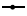 防臭工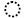 既設ます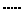 既設管